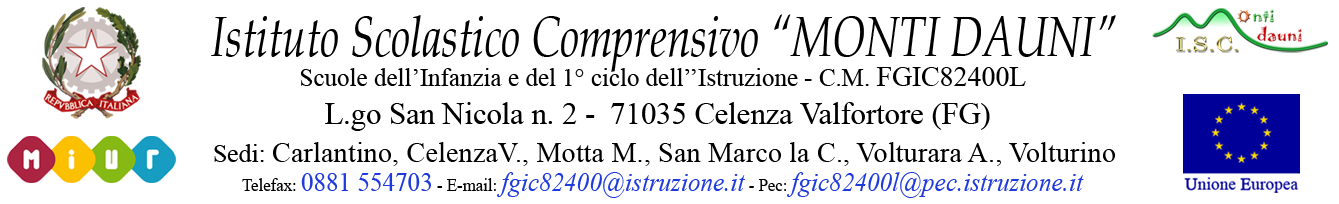 SI AVVISANO I GENITORI DEGLI ALUNNI DELLA SCUOLA PRIMARIA  CHEMERCOLEDI’ 21 GIUGNO 2017 DALLE ORE 9.00 ALLE ORE 12.00presso le rispettive  sedi scolastiche, avranno luogo gli incontri con i docenti per la consegna delle schede di valutazione a.s. 2016/2017.                                                                                                              F.to   IL DIRIGENTE SCOLASTICO                                                                                                                                       Prof.ssa Rosa MANELLA        